О внесении изменений в постановление администрации муниципального образования  Соль-Илецкий городской округ от 24.05.2016        № 1577-п «Об утверждении административного регламента предоставления муниципальной услуги «Рассмотрение заявления о признании жилого помещения пригодным (непригодным) для проживания, а также признания многоквартирного дома аварийным и подлежащим сносу или реконструкции»В соответствии с Федеральным законом от 27.07.2010 № 210-ФЗ «Об организации предоставления государственных и муниципальных услуг», Федеральным законом от 06.10.2003 № 131-ФЗ «Об общих принципах организации местного самоуправления в Российской Федерации», Постановлением Правительства Российской Федерации от 19.11.2014 № 1221 «Об утверждении Правил присвоения, изменения и аннулирования адресов», Уставом муниципального образования Соль-Илецкий городской округ Оренбургской области, постановляю:1. Внести изменения в постановление администрации муниципального образования Соль-Илецкий городской округ от 24.05.2016 № 1577-п «Об утверждении административного регламента предоставления муниципальной услуги «Рассмотрение заявления о признании жилого помещения пригодным (непригодным) для проживания, а также признания многоквартирного дома аварийным и подлежащим сносу или реконструкции».1.1. Приложение к постановлению администрации муниципального образования Соль-Илецкий городской округ от 24.05.2016 № 1577-п «Об утверждении административного регламента предоставления муниципальной услуги «Рассмотрение заявления о признании жилого помещения пригодным (непригодным) для проживания, а также признания многоквартирного дома аварийным и подлежащим сносу или реконструкции» изложить в новой редакции согласно приложению к настоящему постановлению.2. Контроль за исполнением настоящего постановления возложить на первого заместителя главы администрации городского округа – заместителя главы администрации городского округа по строительству, транспорту, благоустройству и ЖКХ В.Н. Полосухина.3. Постановление вступает в силу после его официального опубликования.Глава муниципального образованияСоль-Илецкий городской округ                                                    В.И. ДубровинРазослано: в прокуратуру, организационный отдел, отдел по строительству, транспорту, ЖКХ, дорожному хозяйству, газификации, отдел архитектуры, градостроительства и земельных отношений, МАУ «МФЦ»Приложениек постановлению администрациимуниципального образованияСоль-Илецкий городской округот 25.02.2022 № 347-пПриложениек постановлению администрациимуниципального образованияСоль-Илецкий городской округот 24.05.2016 № 1577-пАдминистративный регламентпредоставления муниципальной услуги«Рассмотрение заявления о признании жилого помещения пригодным (непригодным) для проживания, а также признания многоквартирного дома аварийным и подлежащим сносу или реконструкции»I. Общие положения1.1. Предмет регулирования регламентаАдминистративный регламент предоставления муниципальной услуги «Рассмотрение заявления о признании жилого помещения пригодным (непригодным) для проживания, а также признания многоквартирного дома аварийным и подлежащим сносу или реконструкции» (далее – Административный Регламент) определяет сроки и устанавливает порядок, последовательность действий и стандарт предоставления муниципальной услуги (далее – муниципальная услуга) на территории муниципального образования Соль-Илецкий городской округ Оренбургской области.1.2. Круг заявителейЗаявители на получение муниципальной услуги: юридические и физические лица, индивидуальные предприниматели, являющиеся собственниками объекта адресации.От имени заявителей могут выступать их представители, имеющие право в соответствии с законодательством Российской Федерации, либо в силу наделения их в порядке, установленном законодательством Российской Федерации полномочиями выступать от их имени.1.3. Требования к порядку информирования о предоставлениимуниципальной услугиИнформация по вопросам предоставления муниципальной услуги, сведения о ходе предоставления муниципальной услуги может быть получена на официальном сайте администрации муниципального образования Соль-Илецкий городской округ Оренбургской области в сети «Интернет»: http://soliletsk.ru. (далее – официальный сайт), на информационных стендах в залах приёма заявителей в администрации муниципального образования Соль-Илецкий городской округ Оренбургской области, а также в электронной форме через Единый портал государственных и муниципальных услуг (функций) Оренбургской области (www.gosuslugi.ru) (далее - Портал).Справочная информация о местонахождении, графике работы, контактных телефонах администрации муниципального образования Соль-Илецкий городской округ Оренбургской области, структурных подразделений, предоставляющих муниципальную услугу многофункциональных центров предоставления муниципальных услуг (далее - МФЦ), участвующих в предоставлении муниципальной услуги (при наличии соглашений о взаимодействии, заключенных между МФЦ и администрацией муниципального образования Соль-Илецкий городской округ Оренбургской области (далее - соглашение о взаимодействии), указывается на официальном сайте администрации муниципального образования Соль-Илецкий городской округ Оренбургской области, информационных стендах в местах, предназначенных для предоставления муниципальной услуги, а также в электронной форме через Портал.1.4. Требования к взаимодействию с заявителем при предоставлении муниципальных услугОрганы, предоставляющие муниципальные услуги, не вправе требовать от заявителя:1) представления документов и информации или осуществления действий, представление или осуществление которых не предусмотрено нормативными правовыми актами, регулирующими отношения, возникающие в связи с предоставлением муниципальных услуг;2) представления документов и информации, в том числе подтверждающих внесение заявителем платы за предоставление муниципальных услуг, которые находятся в распоряжении органов, предоставляющих муниципальные услуги, органов местного самоуправления либо подведомственных органам местного самоуправления организаций, участвующих в предоставлении предусмотренных частью 1 статьи 1 Федерального закона от 27.07.2010 № 210-ФЗ муниципальных услуг, в соответствии с нормативными правовыми актами Российской Федерации, нормативными правовыми актами субъектов Российской Федерации, муниципальными правовыми актами, за исключением документов, включенных в определенный частью 6 настоящей статьи перечень документов. Заявитель вправе представить указанные документы и информацию в органы, предоставляющие муниципальные услуги, по собственной инициативе;3) осуществления действий, в том числе согласований, необходимых для получения муниципальных услуг и связанных с обращением в органы местного самоуправления, организации, за исключением получения услуг и получения документов и информации, предоставляемых в результате предоставления таких услуг, включенных в перечни, указанные в части 1 статьи 9 Федерального закона от 27.07.2010 № 210-ФЗ;4) представления документов и информации, отсутствие и (или) недостоверность которых не указывались при первоначальном отказе в приеме документов, необходимых для предоставления муниципальной услуги, либо в предоставлении муниципальной услуги, за исключением следующих случаев:а) изменение требований нормативных правовых актов, касающихся предоставления муниципальной услуги, после первоначальной подачи заявления о предоставлении муниципальной услуги;б) наличие ошибок в заявлении о предоставлении муниципальной услуги и документах, поданных заявителем после первоначального отказа в приеме документов, необходимых для предоставления муниципальной услуги, либо в предоставлении муниципальной услуги и не включенных в представленный ранее комплект документов;в) истечение срока действия документов или изменение информации после первоначального отказа в приеме документов, необходимых для предоставления муниципальной услуги, либо в предоставлении муниципальной услуги;г) выявление документально подтвержденного факта (признаков) ошибочного или противоправного действия (бездействия) должностного лица органа, предоставляющего муниципальную услугу, муниципального служащего, работника многофункционального центра, работника организации, предусмотренной частью 1.1 статьи 16 Федерального закона от 27.07.2010 № 210-ФЗ, при первоначальном отказе в приеме документов, необходимых для предоставления муниципальной услуги, либо в предоставлении муниципальной услуги, о чем в письменном виде за подписью руководителя органа, предоставляющего муниципальную услугу, руководителя многофункционального центра при первоначальном отказе в приеме документов, необходимых для предоставления муниципальной услуги, либо руководителя организации, предусмотренной частью 1.1 статьи 16 Федерального закона от 27.07.2010 № 210-ФЗ, уведомляется заявитель, а также приносятся извинения за доставленные неудобства.е) блок-схема предоставления муниципальной услуги.II. Стандарт предоставления муниципальной услуги2.1. Наименование муниципальной услуги:«Рассмотрение заявления о признании жилого помещения пригодным (непригодным) для проживания, а также признания многоквартирного дома аварийным и подлежащим сносу или реконструкции».Муниципальная услуга носит заявительный порядок обращения.2.2. Наименование органа, предоставляющего муниципальную услугу:администрация муниципального образования Соль-Илецкий городской округ Оренбургской области (далее - администрация), проект документа указанного в пункте 2.3, подготавливает специалист отдела по строительству, транспорту, ЖКХ, дорожному хозяйству, газификации и связи (далее - отдел), акт обследования помещения и заключение о признании жилого помещения соответствующим (не соответствующим) установленным требованиям и пригодным (непригодным) для проживания и признании многоквартирного дома аварийным и подлежащим сносу или реконструкции;2.3. Результат предоставления муниципальной услуги:- акт обследования помещения и заключение о признании жилого помещения соответствующим (не соответствующим) установленным требованиям и пригодным (непригодным) для проживания и признании многоквартирного дома аварийным и подлежащим сносу или реконструкции;- письмо об отказе в предоставлении муниципальной услуги, регистрационная запись в журнале регистрации.- принятие решения об отказе в предоставлении муниципальной услуги;- принятие решения о возврате заявления без рассмотрения.2.4. Услуга предоставляется в течение 45 календарных дней с момента поступления в администрацию или МФЦ заявления с приложением документов согласно перечню, указанному в пункте 2.6, 2.7 настоящего Административного Регламента.2.4.1. На основании полученного заключения, орган местного самоуправления в течение 30 календарных дней со дня получения заключения в установленном им порядке принимает, а в случае обследования жилых помещений, получивших повреждения в результате чрезвычайной ситуации, - в течение 10 календарных дней со дня получения заключения принимает в установленном им порядке решение, предусмотренное пунктом 3.5. настоящего Регламент, и издает постановление с указанием о дальнейшем использовании помещения, сроках отселения физических и юридических лиц в случае признания дома аварийным и подлежащим сносу или реконструкции или о признании необходимости проведения ремонтно-восстановительных работ.2.5. Перечень нормативных правовых актов, регулирующих отношения, возникающие в связи с предоставлением муниципальной услуги, размещается на официальном сайте администрации в сети интернет и на Портале.1) Жилищный кодекс Российской Федерации;2) Федеральный закон от 06.10.2003 № 131-ФЗ «Об общих принципах организации местного самоуправления в Российской Федерации»;3) Федеральный закон от 27.07.2010 № 210-ФЗ «Об организации предоставления государственных и муниципальных услуг»;4) постановление Правительства Российской Федерации от 28.01.2006 № 47 «Об утверждении Положения о признании помещения жилым помещением, жилого помещения непригодным для проживания, многоквартирного дома аварийным и подлежащим сносу или реконструкции, садового дома жилым домом и жилого дома садовым домом»;5) постановление Правительства Оренбургской области от 25.01.2016 « 37-п «Об информационной системе оказания государственных и муниципальных услуг Оренбургской области»;6) приказ департамента информационных технологий Оренбургской области от 18.03.2016 № 12-пр «Об осуществлении процедуры регистрации граждан и активации учетных записей в ЕСИА»;7) приказ департамента информационных технологий Оренбургской области от 11.05.2016 № 19-пр «Об утверждении положения о системе оказания государственных и муниципальных услуг»;8) Устав муниципального образования Соль-Илецкий городской округ;9) постановление администрации муниципального образования Соль-Илецкий городской округ от 24.03.2016 № 770-п «Об утверждении положения и состава комиссии по признанию помещения жилым помещением, жилого помещения непригодным для проживания и многоквартирного дома аварийным и подлежащим сносу или реконструкции на территории МО Соль-Илецкий городской округ» (в редакции от 11.10.2019 № 2132-п).2.6. Исчерпывающий перечень документов, необходимых в соответствии с нормативными правовыми актами для предоставления муниципальной услуги, и порядок их представления:1) заявление или заключение (далее - заявление);2) документ, удостоверяющий личность заявителя или его представителя;3) доверенность в случае, если документы будут представляться уполномоченным лицом заявителя;4) копии правоустанавливающих документов на жилое помещение, право на которое не зарегистрировано в Едином государственном реестре прав на недвижимое имущество и сделок с ним;5) заключение специализированной организации, проводившей обследование многоквартирного дома, - в случае постановки вопроса о признании многоквартирного дома аварийным и подлежащим сносу или реконструкции;6) заключение проектно-изыскательской организации по результатам обследования элементов ограждающих и несущих конструкций жилого помещения - в случае, если в соответствии с абзацем 3 пункта 44 Положения о признании помещения жилым помещением, жилого помещения непригодным для проживания и многоквартирного дома аварийным и подлежащим сносу или реконструкции, утвержденного постановлением Правительства Российской Федерации от 28.01.2006 № 47, предоставление такого заключения является необходимым для принятия решения о признании жилого помещения соответствующим (не соответствующим) установленным постановлением Правительства Российской Федерации от 28.01.2006 № 47 «Об утверждении Положения о признании помещения жилым помещением, жилого помещения непригодным для проживания и многоквартирного дома аварийным и подлежащим сносу или реконструкции» требованиям;7) заявления, письма, жалобы граждан на неудовлетворительные условия проживания - по усмотрению заявителя.При представлении заявления представителем заявителя к такому заявлению прилагается доверенность, выданная представителю заявителя, оформленная в порядке, предусмотренном законодательством Российской Федерации.Заявитель вправе представить заявление и прилагаемые к нему документы на бумажном носителе лично или посредством почтового отправления с уведомлением о вручении либо в форме электронных документов с использованием федеральной государственной информационной системы "Единый портал государственных и муниципальных услуг (функций)" (далее - единый портал), регионального портала государственных и муниципальных услуг (при его наличии) или посредством многофункционального центра предоставления государственных и муниципальных услуг.Заявление, подаваемое в форме электронного документа, подписывается заявителем простой электронной подписью, а прилагаемые к нему электронные документы должны быть подписаны должностными лицами органов (организаций), выдавших эти документы, усиленной квалифицированной электронной подписью (если законодательством Российской Федерации для подписания таких документов не установлен иной вид электронной подписи).2.7. Исчерпывающий перечень документов, необходимых в соответствии с нормативными правовыми актами для предоставления муниципальной услуги, которые находятся в распоряжении государственных органов, органов местного самоуправления и иных органов, участвующих в предоставлении государственных или муниципальных услуг, и которые заявитель вправе представить:- правоустанавливающие и (или) правоудостоверяющие документы на объект (объекты) адресации;- доверенность в случае, если документы будут представляться уполномоченным лицом заявителя;- копии правоустанавливающих документов на жилое помещение, право на которое не зарегистрировано в Едином государственном реестре прав на недвижимое имущество и сделок с ним;- заключение специализированной организации, проводившей обследование многоквартирного дома, - в случае постановки вопроса о признании многоквартирного дома аварийным и подлежащим сносу или реконструкции;- заключение проектно-изыскательской организации по результатам обследования элементов ограждающих и несущих конструкций жилого помещения - в случае, если в соответствии с абзацем 3 пункта 44 Положения о признании помещения жилым помещением, жилого помещения непригодным для проживания и многоквартирного дома аварийным и подлежащим сносу или реконструкции, утвержденного постановлением Правительства Российской Федерации от 28.01.2006 № 47, предоставление такого заключения является необходимым для принятия решения о признании жилого помещения соответствующим (не соответствующим) установленным постановлением Правительства Российской Федерации от 28.01.2006 № 47 «Об утверждении Положения о признании помещения жилым помещением, жилого помещения непригодным для проживания и многоквартирного дома аварийным и подлежащим сносу или реконструкции» требованиям;Заявитель вправе представить заявление и прилагаемые к нему документы на бумажном носителе лично или посредством почтового отправления с уведомлением о вручении либо в форме электронных документов с использованием федеральной государственной информационной системы "Единый портал государственных и муниципальных услуг (функций)" (далее - единый портал), регионального портала государственных и муниципальных услуг (при его наличии) или посредством многофункционального центра предоставления государственных и муниципальных услуг.Заявление, подаваемое в форме электронного документа, подписывается заявителем простой электронной подписью, а прилагаемые к нему электронные документы должны быть подписаны должностными лицами органов (организаций), выдавших эти документы, усиленной квалифицированной электронной подписью (если законодательством Российской Федерации для подписания таких документов не установлен иной вид электронной подписи).2.8. Запрещается требовать от заявителя представления документов и информации, не предусмотренных пунктом 2.6 настоящего Административного Регламента.2.9. Документы, представляемые заявителем, должны соответствовать требованиям, установленным действующим законодательством к таким документам:1) разборчивое написание текста документа шариковой ручкой или при помощи средств электронно-вычислительной техники;2) указание в заявлении фамилии, имени и отчества (наименования) заявителя, его места жительства (места нахождения), телефона если имеется без сокращений;3) отсутствие в документах неоговоренных исправлений.2.10. Исчерпывающий перечень оснований для отказа в приеме документов, необходимых для предоставления муниципальной услуги:1) предоставление документов, не соответствующих пункту 2.7 настоящего Административного регламента;2) обращение с заявлением лица, не уполномоченного совершать данные действия;3) нарушение требований к оформлению документов, предусмотренных пунктом 2.9 настоящего Регламента.2.11. Исчерпывающий перечень оснований для отказа в предоставлении муниципальной услуги:1) отсутствие в заключении специализированной организации, проводящей обследование дома, выводов о необходимости признания жилого помещения непригодным (пригодным) для проживания, а также признания дома аварийным и подлежащим сносу или реконструкции или о признании необходимости проведения ремонтно-восстановительных работ;2) письменное заявление гражданина о возврате документов, представленных им для получения муниципальной услуги.3) непредставление документов, указанных в пунктах 2.6, 2.8 настоящего Административного регламента;2.12. Муниципальная услуга предоставляется без взимания государственной пошлины или иной платы.2.13. При предоставлении муниципальной услуги оказание иных услуг, необходимых и обязательных для предоставления муниципальной услуги, а также участие иных организаций в предоставлении типовой муниципальной услуги не осуществляется.2.14. Максимальный срок ожидания в очереди при подаче запроса, а также при получении результата предоставления муниципальной услуги не может превышать 15 минут.2.15. Регистрация запроса заявителя о предоставлении муниципальной услуги производится в день поступления.2.16. Требования к помещениям, в которых предоставляются муниципальные услуги, к залу ожидания, местам для заполнения запросов о предоставлении муниципальной услуги, информационным стендам с образцами их заполнения и перечнем документов, необходимых для предоставления муниципальной услуги, в том числе к обеспечению доступности для инвалидов указанных объектов в соответствии с законодательством Российской Федерации о социальной защите инвалидов:1) требования к местам приема заявителей:- служебные кабинеты специалистов, участвующих в предоставлении муниципальной услуги, в которых осуществляется прием заявителей, должны быть оборудованы вывесками с указанием номера кабинета, фамилии, имени, отчества и должности специалиста, ведущего прием;- места для приема заявителей оборудуются стульями и столами, оснащаются канцелярскими принадлежностями для обеспечения возможности оформления документов;2) требования к местам для ожидания:- оборудование стульями и (или) кресельными секциями;- нахождение мест для ожидания в холле или ином специально приспособленном помещении;- наличие в здании, где организуется прием заявителей, мест общественного пользования (туалетов) и мест для хранения верхней одежды;3) требования к местам для информирования заявителей:- оборудование визуальной, текстовой информацией, размещаемой на информационном стенде, в том числе:а) административного регламента предоставления муниципальной услуги;б) адресов и телефонов мест предоставления муниципальной услуги;в) адресов электронной почты и официального сайта администрации;г) перечня документов, необходимых для получения муниципальной услуги;д) образца заполнения бланка письменного запроса (заявления);- оборудование стульями и столами для возможности оформления документов;- обеспечение свободного доступа к информационному стенду и столам для оформления документов.4) требования к условиям доступности при предоставлении услуги для инвалидов:- вход оборудуется специальным пандусом;- обеспечивается беспрепятственное перемещение и разворот кресел-колясок;- обеспечивается сопровождение инвалидов, имеющих стойкие расстройства функций зрения и самостоятельного передвижения и оказание им помощи;- обеспечивается допуск сурдопереводчика и тифлосурдопереводчика;- обеспечивается допуск собаки-проводника при наличии документа, подтверждающего её специальное обучение по установленной форме.2.17. Показателями доступности и качества муниципальной услуги являются:1) открытость, полнота и достоверность информации о порядке предоставления муниципальной услуги, в том числе в электронной форме в сети Интернет;2) соблюдение стандарта предоставления муниципальной услуги;3) предоставление возможности подачи заявления о предоставлении муниципальной услуги и документов в администрацию округа, МФЦ;4) предоставление возможности получения информации о ходе предоставления муниципальной услуги;5) отсутствие очередей при приеме (выдаче) документов;6) отсутствие нарушений сроков предоставления муниципальной услуги;7) отсутствие обоснованных жалоб со стороны заявителей по результатам предоставления муниципальной услуги;8) компетентность уполномоченных должностных лиц в администрацию округа, МФЦ, участвующих в предоставлении муниципальной услуги, наличие у них профессиональных знаний и навыков для выполнения административных действий, предусмотренных настоящим Административным регламентом;9) транспортная доступность к месту предоставления муниципальной услуги;10) обеспечение беспрепятственного доступа к помещениям, в которых предоставляется муниципальная услуга, лиц с ограниченными возможностями.2.18. Показателями оценки качества предоставления муниципальной услуги являются:1) соблюдение срока предоставления муниципальной услуги;2) отсутствие поданных в установленном порядке жалоб на действия (бездействие) должностных лиц, осуществленные в ходе предоставления муниципальной услуги.3. Состав, последовательность и сроки выполненияадминистративных процедур, требования к порядкуих выполнения, в том числе особенности выполненияадминистративных процедур в электронной формеИсчерпывающий перечень административных процедур3.1. Предоставление муниципальной услуги включает в себя следующие административные процедуры:1) прием и регистрация заявления и прилагаемых к нему документов;2) рассмотрение комиссией заявления и прилагаемых к нему документов, принятие решения об отказе в предоставлении муниципальной услуги, решения о возвращении заявления без рассмотрения, решения о необходимости проведения дополнительного обследования оцениваемого помещения, решения (в виде заключения) об оценке соответствия помещения (многоквартирного дома) требованиям, установленным в Положении о признании помещения жилым помещением, жилого помещения непригодным для проживания, многоквартирного дома аварийным и подлежащим сносу или реконструкции, садового дома жилым домом и жилого дома садовым домом (далее - решение комиссии о предоставлении муниципальной услуги (в виде заключения));3) дополнительное обследование оцениваемого помещения (в случае принятия комиссией решения о необходимости проведения обследования) и составление комиссией акта обследования и решения комиссии о предоставлении муниципальной услуги (в виде заключения);4) принятие решения по итогам работы комиссии;5) направление одного экземпляру постановления Администрации и решения комиссии о предоставлении муниципальной услуги (в виде заключения) заявителю, собственнику помещения, жилого помещения.3.2. При предоставлении муниципальной услуги в электронной форме осуществляется:получение информации о порядке и сроках предоставления муниципальной услуги;формирование запроса;прием и регистрация в администрации, МФЦ запроса и иных документов, необходимых для предоставления услуги;получение результата предоставления услуги;получение сведений о ходе выполнения запроса;осуществление оценки качества предоставления услуги;досудебное (внесудебное) обжалование решений и действий (бездействия) органа (организации), должностного лица органа (организации) либо муниципального служащего.3.3. Прием и регистрация документов:1) прием и регистрация заявления и прилагаемых к нему документов.Основанием для начала административной процедуры является подача в администрацию, отдел администрации МФЦ, заявления по форме согласно приложению 1 к настоящему Административному регламенту с необходимым пакетом документов, предусмотренных пунктом 2.6 настоящего Административного регламента, заявителем либо уполномоченным лицом при наличии надлежащим образом оформленных документов, устанавливающих такое право.Прием заявлений осуществляет сотрудник отдела администрации или МФЦ в ходе личного приема.Сотрудник отдела администрации или Многофункционального центра, ведущий прием, проверяет заявление на правильность оформления, достаточность входных данных, наличие документа, удостоверяющего личность заявителя или представителя заявителя, а также доверенности, удостоверяющей права (полномочия) представителя физического лица, сотрудник отдела администрации или многофункционального центра принимает решение о приеме или об отказе заявления. О принятом решении сотрудник отдела или МФЦ должен проинформировать заявителя при личном приеме устно в течение 10 минут с момента подачи документов.2) Основаниями для отказа в приеме заявления являются критерии, изложенные в пункте 2.11 настоящего Административного регламента. В случае отказа заявление возвращается заявителю, оно может быть подано им повторно.Сотрудник отдела администрации или МФЦ, ведущий прием, в случае правильного оформления заявления и предоставления заявителем всех необходимых документов регистрирует заявку в журнале входящей документации в день поступления заявления в отдел администрации или МФЦ. При отказе в приеме заявления сотрудник отдела администрации или МФЦ делает на заявлении отметку с указанием даты, должности, фамилии, имени, отчества и причин отказа в приеме. Указанное заявление передается заявителю.Сотрудник отдела администрации или МФЦ в течение одного рабочего дня направляет принятое заявление в администрацию. Специалист отдела в день получения заявления регистрирует его в журнале регистрации заявлений и передает на рассмотрение специалисту отдела - секретарю комиссии.3.4. Запрос документов, необходимых в соответствии с нормативными правовыми актами для предоставления муниципальной услуги, которые находятся в распоряжении государственных органов, органов местного самоуправления и иных организаций и которые заявитель вправе представить:1) основанием для начала административной процедуры является отсутствие у заявителя документов, необходимых в соответствии с нормативными правовыми актами для предоставления муниципальной услуги, которые находятся в распоряжении государственных органов, органов местного самоуправления и иных организаций и могут быть получены посредствам межведомственного взаимодействия;2) специалист осуществляет подготовку и направление запроса в государственные органы, органы местного самоуправления и иные организации, в распоряжении которых находятся документы, необходимые для предоставления муниципальной услуги. Направление запроса осуществляется по каналам единой системы межведомственного электронного взаимодействия.Максимальный срок выполнения данного действия составляет 3 рабочих дня;3) результатом административной процедуры является получение из государственных органов, органов местного самоуправления и иных организаций запрашиваемых документов либо отказ в их предоставлении.3.5. Рассмотрение поступившего заявления:1) основанием для начала административной процедуры является поступление ответственному исполнителю заявления;2) при поступлении заявления о предоставлении муниципальной услуги с документами, необходимыми для выполнения административной процедуры, ответственный в течение двух рабочих дней рассматривает секретарь комиссии и определяет возможность предоставления муниципальной услуги.В случае наличия критериев, указанных в пункте 2.11 настоящего Административного регламента, секретарь комиссии готовит проект письма об отказе в предоставлении муниципальной услуги и направляет на подпись председателю комиссии. В течение 1 рабочего дня с момента подписания письма сотрудник отдела регистрирует его в журнале исходящей документации и направляет в Многофункциональный центр.Письмо выдает сотрудник МФЦ в приемное время, указанное в подпункте 2 пункта 1.4 настоящего Административного регламента, заявителю под подпись.В случае отсутствия оснований для отказа в предоставлении муниципальной услуги секретарь комиссии в течение 2 рабочих дней с момента получения заявления направляет его с приложенными документами в адрес председателя комиссии для назначения им даты заседания.Председатель комиссии не позднее 2 рабочих дней со дня получения заявления назначает дату заседания комиссии.После назначения даты заседания комиссии секретарь комиссии извещает ее членов о дате, времени и месте заседания с указанием повестки дня.К работе в комиссии с правом совещательного голоса привлекаются собственник жилого помещения (уполномоченное им лицо), а в некоторых случаях - квалифицированные эксперты проектно-изыскательских организаций.Результат процедуры:- письмо об отказе в предоставлении муниципальной услуги, регистрационная запись в журнале регистрации;- направление заявления с приложенными документами в адрес председателя комиссии для назначения им даты заседания.3) работа комиссии по оценке пригодности (непригодности) жилых помещений для постоянного проживания.Секретарь комиссии объявляет состав членов комиссии, извещает о наличии (отсутствии) кворума.Комиссия правомочна принимать решение (имеет кворум), если в заседании комиссии принимают участие не менее половины общего числа ее членов, в том числе все представители органов государственного надзора (контроля), органов архитектуры, градостроительства и соответствующих организаций, эксперты, включенные в состав комиссии.Председатель комиссии предоставляет слово для выступления: собственнику жилого помещения, представителю управляющей организации, эксперту, а также членам комиссии, которые дают оценку соответствия жилых помещений и многоквартирного дома установленным требованиям.По результатам работы комиссия принимает одно из следующих решений:о соответствии помещения требованиям, предъявляемым к жилому помещению, и его пригодности для проживания;о выявлении оснований для признания помещения подлежащим капитальному ремонту, реконструкции или перепланировке (при необходимости с технико-экономическим обоснованием) с целью приведения утраченных в процессе эксплуатации характеристик жилого помещения в соответствие с установленными в настоящем Положении требованиями;о выявлении оснований для признания помещения непригодным для проживания;о выявлении оснований для признания многоквартирного дома аварийным и подлежащим реконструкции;о выявлении оснований для признания многоквартирного дома аварийным и подлежащим сносу.Решение принимается путем голосования большинством голосов членов комиссии. В случае несогласия с принятым решением члены комиссии вправе выразить свое особое мнение в письменной форме и приложить его к заключению.Решение комиссии оформляется в форме заключения.Заключение комиссии составляется в 3 экземплярах, оформляется секретарем комиссии и подписывается членами комиссии не позднее 1 рабочего дня со дня принятия комиссией соответствующего решения.Результатом процедуры является оформление заключения комиссии, подготовка проекта постановления администрации и выдача заявителю заключения комиссии и постановления администрации.На основании заключения комиссии председатель комиссии не позднее 1 рабочего дня с момента его подписания членами комиссии дает поручение секретарю комиссии подготовить проект постановления администрации муниципального образования Соль-Илецкого городского округа об утверждении решения комиссии с указанием перечня мероприятий по его реализации, сроков и лиц, ответственных за их проведение.Секретарь комиссии в течение 1 рабочего дня со дня подписания членами комиссии заключения готовит проект постановления администрации.Проект постановления администрации согласовывается с заинтересованными лицами и подписывается в течение 2 рабочих дней.Секретарь комиссии в 5-дневный срок со дня принятия решения, предусмотренного пунктом 49 Положения о признании помещения жилым помещением, жилого помещения непригодным для проживания и многоквартирного дома аварийным и подлежащим сносу или реконструкции, утвержденного постановлением Правительства Российской Федерации от 28.01.2006 № 47, направляет в письменной или электронной форме с использованием информационно-телекоммуникационных сетей общего пользования, в том числе информационно-телекоммуникационной сети «Интернет», включая единый портал или региональный портал государственных и муниципальных услуг (при его наличии), по 1 экземпляру постановления и заключения Комиссии, заявителю, а также в случае признания жилого помещения непригодным для проживания и многоквартирного дома аварийным и подлежащим сносу или реконструкции - в Государственную жилищную инспекцию по Оренбургской области.В случае признания жилого помещения непригодным для проживания вследствие наличия вредного воздействия факторов среды обитания, представляющих особую опасность для жизни и здоровья человека, либо представляющих угрозу разрушения здания по причине его аварийного состояния или по основаниям, предусмотренным пунктом 36 Положения о признании помещения жилым помещением, жилого помещения непригодным для проживания и многоквартирного дома аварийным и подлежащим сносу или реконструкции, утвержденного постановлением Правительства Российской Федерации от 28.01.2006 № 47, решение, предусмотренное пунктом 47 Положения о признании помещения жилым помещением, жилого помещения непригодным для проживания и многоквартирного дома аварийным и подлежащим сносу или реконструкции, утвержденного постановлением Правительства Российской Федерации от 28.01.2006 № 47, направляется в соответствующий федеральный орган исполнительной власти, орган исполнительной власти субъекта Российской Федерации, отдела администрации, собственнику жилья и заявителю не позднее рабочего дня, следующего за днем оформления решения.Результат процедуры:- издание постановления администрации, внесение регистрационной записи в журнал регистрации;- выдача заявителю заключения комиссии и постановления администрации.4. Формы контроля за предоставлением муниципальной услугиПорядок осуществления текущего контроля за соблюдением и исполнением уполномоченными должностными лицами органа местного самоуправления положений настоящего Административного регламента,а также принятием ими решений4.1. Текущий контроль за соблюдением последовательности административных действий, определенных настоящим Административным регламентом предоставления муниципальной услуги, и принятием в ходе ее предоставления решений осуществляет начальник отдела администрации.Порядок и периодичность осуществления плановых и внеплановых проверок полноты и качества предоставления муниципальной услуги, в том числе порядок и формы контроля за полнотой и качеством предоставления муниципальной услуги4.2. Контроль полноты и качества предоставления муниципальной услуги включает в себя проведение проверок, выявление и устранение нарушений прав заявителей, рассмотрение, принятие решений и подготовку ответов на обращения заявителей, содержащих жалобы на решения, действия (бездействия) специалистов.4.3. Проверки могут быть плановыми на основании планов работы отдела администрации либо внеплановыми, проводимыми в том числе по жалобе заявителей на несвоевременность, неполноту и низкое качество предоставления муниципальной услуги.Решение о проведении проверок принимает начальник отдела.4.4. Для проведения проверок предоставления муниципальной услуги формируется комиссия, в состав которой входят должностные лица и специалисты отдела администрации.4.5. Результаты проверки оформляются в виде акта, в котором отмечаются выявленные недостатки и указываются предложения по их устранению.4.6. Акт подписывается всеми членами комиссии.4.7. По результатам проведения проверок полноты и качества предоставления муниципальной услуги, в случае выявления нарушений, виновные лица привлекаются к дисциплинарной ответственности в соответствии с Трудовым кодексом Российской Федерации.4.8. Заявители вправе направить письменное обращение в адрес заместителя главы администрации по строительству, транспорту, ЖКХ, дорожному хозяйству, газификации и связи с просьбой о проведении проверки соблюдения и исполнения положений настоящего Административного регламента и иных нормативных правовых актов, устанавливающих требования к предоставлению муниципальной услуги, полноты и качества предоставления муниципальной услуги в случае нарушения прав и законных интересов заявителей при предоставлении муниципальной услуги.4.9. В случае проведения внеплановой проверки по конкретному обращению, в течение 30 дней со дня его регистрации обратившемуся направляется по почте информация о результатах проведенной проверки. Информация подписывается начальником отдела администрации или уполномоченным им должностным лицом.5. Досудебный (внесудебный) порядок обжалования решений и действий (бездействия) органа, предоставляющего муниципальную услугу, а также должностного лица органа, предоставляющего муниципальную услугу либо муниципального служащего, МФЦ, работника МФЦ, а также организаций, осуществляющих функции по предоставлению государственных и муниципальных услуг, или их работниковИнформация для заявителя о его праве подать жалобу на решение и (или) действия (бездействие) органа, предоставляющего муниципальную услугу, а также должностного лица органа, предоставляющего муниципальную услугу либо муниципального служащего, МФЦ, работника МФЦ, а также организаций, осуществляющих функции по предоставлению государственных и муниципальных услуг, или их работников5.1. Заявитель может обратиться с жалобой, в том числе в следующих случаях:1) нарушение срока регистрации запроса о предоставлении муниципальной услуги;2) нарушение срока предоставления муниципальной услуги, в указанном случае досудебное (внесудебное) обжалование заявителем решений и действий (бездействия) многофункционального центра, работника многофункционального центра возможно в случае, если на МФЦ, решения и действия (бездействие) которого обжалуются, возложена функция по предоставлению муниципальной услуги в полном объеме в установленном порядке;3) требование у заявителя документов, не предусмотренных нормативными правовыми актами Российской Федерации, Оренбургской области, органа местного самоуправления для предоставления муниципальной услуги;4) отказ в приеме документов, предоставление которых предусмотрено нормативными правовыми актами Российской Федерации, Оренбургской области, органа местного самоуправления для предоставления муниципальной услуги у заявителя;5) отказ в предоставлении муниципальной услуги, если основания отказа не предусмотрены федеральными законами и принятыми в соответствии с ними иными нормативными правовыми актами Российской Федерации, Оренбургской области, органа местного самоуправления, в указанном случае досудебное (внесудебное) обжалование заявителем решений и действий (бездействия) МФЦ, работника МФЦ возможно в случае, если на МФЦ, решения и действия (бездействие) которого обжалуются, возложена функция по предоставлению муниципальной услуги в полном объеме в установленном порядке;6) затребование с заявителя при предоставлении государственной или муниципальной услуги платы, не предусмотренной нормативными правовыми актами Российской Федерации, нормативными правовыми актами субъектов Российской Федерации, муниципальными правовыми актами;7) отказ органа, предоставляющего государственную услугу, органа, предоставляющего муниципальную услугу, должностного лица органа, предоставляющего государственную услугу, или органа, предоставляющего муниципальную услугу, МФЦ, работника МФЦ, организаций, или их работников в исправлении допущенных ими опечаток и ошибок в выданных в результате предоставления государственной или муниципальной услуги документах либо нарушение установленного срока таких исправлений. В указанном случае досудебное (внесудебное) обжалование заявителем решений и действий (бездействия) МФЦ, работника многофункционального центра возможно в случае, если на многофункциональный центр, решения и действия (бездействие) которого обжалуются, возложена функция по предоставлению соответствующих государственных или муниципальных услуг в полном объеме;8) нарушение срока или порядка выдачи документов по результатам предоставления государственной или муниципальной услуги;9) приостановление предоставления государственной или муниципальной услуги, если основания приостановления не предусмотрены федеральными законами и принятыми в соответствии с ними иными нормативными правовыми актами Российской Федерации, законами и иными нормативными правовыми актами субъектов Российской Федерации, муниципальными правовыми актами. В указанном случае досудебное (внесудебное) обжалование заявителем решений и действий (бездействия) МФЦ, работника многофункционального центра возможно в случае, если на многофункциональный центр, решения и действия (бездействие) которого обжалуются, возложена функция по предоставлению соответствующих государственных или муниципальных услуг в полном объеме;10) требование у заявителя при предоставлении государственной или муниципальной услуги документов или информации, отсутствие и (или) недостоверность которых не указывались при первоначальном отказе в приеме документов, необходимых для предоставления государственной или муниципальной услуги, либо в предоставлении государственной или муниципальной услуги, за исключением случаев. В указанном случае досудебное (внесудебное) обжалование заявителем решений и действий (бездействия) МФЦ, работника МФЦ возможно в случае, если на многофункциональный центр, решения и действия (бездействие) которого обжалуются, возложена функция по предоставлению соответствующих государственных или муниципальных услуг в полном объеме.В указанном случае досудебное (внесудебное) обжалование заявителем решений и действий (бездействия) МФЦ, работника МФЦ возможно в случае, если на МФЦ, решения и действия (бездействие) которого обжалуются, возложена функция по предоставлению соответствующей муниципальной услуги в полном объеме в порядке, определенном частью 1.3 статьи 16 № 210-ФЗ.Предмет жалобы5.2. Предметом жалобы является нарушение порядка предоставления муниципальной услуги, выразившееся в неправомерных решениях и действиях (бездействии) администрации и его должностных лиц, муниципальных служащих администрации, МФЦ, работника МФЦ, а также организаций, осуществляющих функции по предоставлению государственных и муниципальных услуг Оренбургской области, при предоставлении муниципальной услуги.5.3. Жалоба должна содержать:1) наименование органа, предоставляющего государственную услугу, органа, предоставляющего муниципальную услугу, должностного лица органа, предоставляющего государственную услугу, или органа, предоставляющего муниципальную услугу, либо государственного или муниципального служащего, многофункционального центра, его руководителя и (или) работника, организаций,  их руководителей и (или) работников, решения и действия (бездействие) которых обжалуются;2) фамилию, имя, отчество (последнее - при наличии), сведения о месте жительства заявителя - физического лица либо наименование, сведения о месте нахождения заявителя - юридического лица, а также номер (номера) контактного телефона, адрес (адреса) электронной почты (при наличии) и почтовый адрес, по которым должен быть направлен ответ заявителю;3) сведения об обжалуемых решениях и действиях (бездействии) органа, предоставляющего государственную услугу, органа, предоставляющего муниципальную услугу, должностного лица органа, предоставляющего государственную услугу, или органа, предоставляющего муниципальную услугу, либо государственного или муниципального служащего, МФЦ, работника МФЦ, организаций, их работников;4) доводы, на основании которых заявитель не согласен с решением и действием (бездействием) органа, предоставляющего государственную услугу, органа, предоставляющего муниципальную услугу, должностного лица органа, предоставляющего государственную услугу, или органа, предоставляющего муниципальную услугу, либо государственного или муниципального служащего, многофункционального центра, работника многофункционального центра, организаций, их работников. Заявителем могут быть представлены документы (при наличии), подтверждающие доводы заявителя, либо их копии.Органы местного самоуправленияи уполномоченные на рассмотрение жалобы должностные лица,которым может быть направлена жалоба5.4. Жалоба рассматривается администрацией, предоставляющей муниципальную услугу, порядок предоставления которой был нарушен. Жалобы на решения, предоставляющих муниципальную услугу, подаются в администрацию. Жалобы на решения и действия (бездействие) работника МФЦ подаются руководителю этого МФЦ. Жалобы на решения и действия (бездействие) МФЦ подаются учредителю МФЦ или должностному лицу, уполномоченному нормативным правовым актом Оренбургской области. Жалобы на решения и действия (бездействие) работников организаций, предусмотренных частью 1.1 статьи 16 № 210-ФЗ, подаются руководителям этих организаций.Порядок подачи и рассмотрения жалобы5.5. Жалоба подается в письменной форме на бумажном носителе, в электронной форме в орган, предоставляющий государственную услугу, либо орган, предоставляющий муниципальную услугу, МФЦ либо в соответствующий орган государственной власти (орган местного самоуправления) публично-правового образования, являющийся учредителем МФЦ) (далее - учредитель многофункционального центра. Жалобы на решения и действия (бездействие) руководителя органа, предоставляющего государственную услугу, либо органа, предоставляющего муниципальную услугу, подаются в вышестоящий орган (при его наличии) либо в случае его отсутствия рассматриваются непосредственно руководителем органа, предоставляющего государственную услугу, либо органа, предоставляющего муниципальную услугу.5.6. В случае если жалоба подается через представителя заявителя, также представляется документ, подтверждающий полномочия на осуществление действий от имени заявителя. В качестве документа, подтверждающего полномочия на осуществление действий от имени заявителя, может быть представлена:оформленная в соответствии с законодательством Российской Федерации доверенность (для физических лиц);оформленная в соответствии с законодательством Российской Федерации доверенность, заверенная печатью заявителя (при наличии печати) и подписанная руководителем заявителя или уполномоченным этим руководителем лицом (для юридических лиц);копия решения о назначении или об избрании либо приказа о назначении физического лица на должность, в соответствии с которым такое физическое лицо обладает правом действовать от имени заявителя без доверенности5.7. Прием жалоб в письменной форме осуществляется в месте предоставления муниципальной услуги (в месте, где заявитель подавал запрос на получение муниципальной услуги, нарушение порядка предоставления которой обжалуется, либо в месте, где заявителем получен результат указанной муниципальной услуги).Время приема жалоб должно совпадать со временем предоставления муниципальной услуги.Жалоба в письменной форме может также быть направлена по почте.5.8. В случае подачи жалобы при личном приеме заявитель представляет документ, удостоверяющий его личность в соответствии с законодательством Российской Федерации.5.9. В электронном виде жалоба может быть подана заявителем через официальный сайт администрации или Портал. При подаче жалобы в электронном виде документы могут быть представлены в форме электронных документов, подписанных электронной подписью, вид которой предусмотрен законодательством Российской Федерации, при этом документ, удостоверяющий личность заявителя, не требуется.Заявителю обеспечивается возможность направления жалобы на решения, действия или бездействие органа (организации), должностного лица органа (организации) либо государственного или муниципального служащего в соответствии со статьей 11.2. Федерального закона от 27 июля 2010 года № 210-ФЗ «Об организации предоставления государственных и муниципальных услуг» и в порядке, установленном постановлением Правительства Российской Федерации от 20 ноября 2012 года № 1198 «О федеральной государственной информационной системе, обеспечивающей процесс досудебного, (внесудебного) обжалования решений и действий (бездействия), совершенных при предоставлении государственных и муниципальных услуг».5.10. В случае установления в ходе или по результатам рассмотрения жалобы признаков состава административных правонарушений, предусмотренных статьей 5.63 Кодекса Российской Федерации об административных правонарушениях, или признаков состава преступления должностное лицо, уполномоченное на рассмотрение жалоб, незамедлительно направляет соответствующие материалы в органы прокуратуры.Сроки рассмотрения жалобы5.11. Жалоба, поступившая в администрацию, МФЦ, в организации, предусмотренные частью 1.1 статьи 16 № 210-ФЗ, подлежит рассмотрению должностным лицом, наделенным полномочиями по рассмотрению жалоб, в течение 15 рабочих дней со дня ее регистрации, а в случае обжалования отказа органа, предоставляющего муниципальную услугу, должностного лица органа, предоставляющего муниципальную услугу, в приеме документов у заявителя либо в исправлении допущенных опечаток и ошибок или в случае обжалования нарушения установленного срока таких исправлений в течение 5 рабочих дней со дня ее регистрации.Результат рассмотрения жалобы5.12. По результатам рассмотрения жалобы принимается одно из следующих решений:1) жалоба удовлетворяется, в том числе в форме отмены принятого решения, исправления допущенных опечаток и ошибок в выданных в результате предоставления государственной или муниципальной услуги документах, возврата заявителю денежных средств, взимание которых не предусмотрено нормативными правовыми актами Российской Федерации, нормативными правовыми актами Оренбургской области.2) в удовлетворении жалобы отказывается.Порядок информирования заявителя о результатах рассмотрения жалобы5.13. Мотивированный ответ о результатах рассмотрения жалобы направляется заявителю в письменной форме и по желанию заявителя в электронной форме не позднее дня, следующего за днем принятия решения, указанного в пункте 5.11. Административного регламента.5.14. В случае если жалоба была направлена посредством системы досудебного обжалования, ответ заявителю направляется посредством данной системы.Порядок обжалования решения по жалобе5.15. Заявитель вправе обжаловать принятое по жалобе решение в порядке, установленном пунктом 5.3 настоящего Административного регламента.Право заявителя на получение информации и документов,необходимых для обоснования и рассмотрения жалобы5.16. Заявитель имеет право на получение информации и документов, необходимых для обоснования и рассмотрения жалобы, если иное не предусмотрено законодательством Российской Федерации.Способы информирования заявителяо порядке подачи и рассмотрения жалобы5.17. Информирование заявителей о порядке подачи и рассмотрения жалобы осуществляется следующими способами:1) путем непосредственного общения заявителя (при личном обращении либо по телефону) со специалистами, ответственными за рассмотрение жалобы;2) путем взаимодействия специалистов, ответственных за рассмотрение жалобы, с заявителем (его представителем) по почте, по электронной почте;3) посредством информационных материалов, которые размещаются на официальном сайте администрации: http://soliletsk.ru.Приложение № 1к Административному регламентуАдминистрация муниципального образованияСоль-Илецкий городской округСведения о заявителе:________________________________________________________________________________(Ф.И.О.)документ, удостоверяющий личность:________________________________________________________________________________(вид документа, серия, номер)______________________________________________________________________________________________(кем, когда выдан, код подразделения)Контактная информация:тел.: ___________________________________эл. почта _______________________________адрес места жительства __________________Заявлениео предоставлении муниципальной услуги <1>1. Прошу предоставить муниципальную услугу:__________________________________________________________________________________________________________________________________________________________2. Документы, необходимые для предоставления муниципальной услуги, прилагаются.Опись прилагаемых документов:1. ___________________________________________________________________________2. ___________________________________________________________________________3. ___________________________________________________________________________Результат услуги прошу предоставить мне/представителю (при наличии доверенности) в виде:(отметьте только один)____ электронного документа, подписанного уполномоченным лицом с использованием квалифицированной подписи (посредством направления в личный кабинет Интернет-портал www.gosuslugi.ru);____ документа на бумажном носителе в МФЦ.4. В целях регистрации и (или) дальнейшего информирования о ходе исполнения услуги получения результата услуги) прошу:(отметьте только один вариант)____ произвести регистрацию на интернет-портале (в ЕСИА);____ восстановить доступ на интернет-портале (в ЕСИА);____ подтвердить регистрацию учетную запись за интернет-порталеВ целях регистрации и дальнейшего информирования о ходе исполнения услуги (получения результата) слуги указывается следующая информация:СНИЛС __________________________________________Номер мобильно телефона _____________________________________e-mail __________________________________ если имеетсягражданство – Российской Федерации _____________________________________В случае, если документ, удостоверяющий личность, - паспорт гражданина РФСерия, номер _______________              _________________ Кем выдан - _____________________________________________________________Дата выдачи ____________________ код подразделения _______________________Дата рождения _________ место рождения __________________________________В случае, если документ, удостоверяющий личность, паспорт гражданина иностранного государства:Дата выдачи ________ дата окончания срока действия _________________________5. Прошу информировать меня о ходе исполнения услуги (получения результата услуги) через единый личный кабинет Интернет-портала www.gosuslugi.ru (для заявителей, зарегистрированных в ЕСИА)СНИЛС ________________(отметьте только один вариант)_______   да                 ______ нет«_____» ______________ 20 _____ год.Заявитель:______________ ________________  ___________________(личная подпись)          (фамилия и инициалы) Заявление и прилагаемые к нему согласно перечню документы приняты «______» ________ 20____ годНаименование должностного лица,принявшего документы                  ____________        _____________________(подпись)                     (инициалы, фамилия)Приложение № 2к Административному регламентуБЛОК-СХЕМАПредоставления муниципальной услуги«Рассмотрение заявлений о признании жилого помещения пригодным (непригодным) для проживания, а также признание многоквартирного дома аварийным и подлежащим сносу или реконструкции»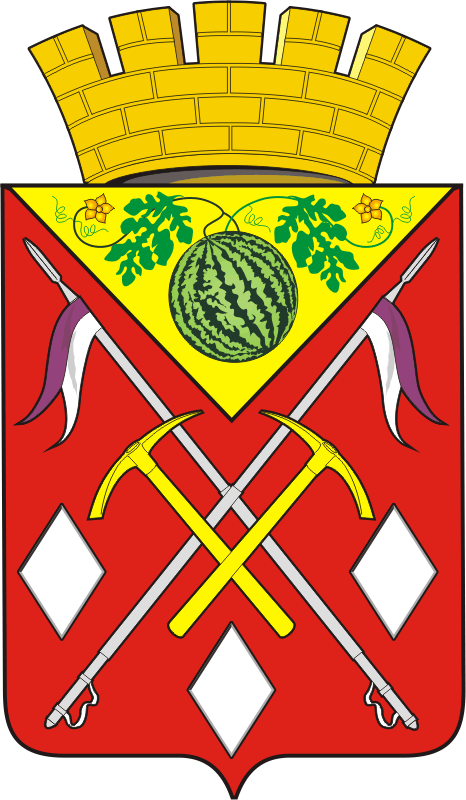 АДМИНИСТРАЦИЯМУНИЦИПАЛЬНОГООБРАЗОВАНИЯСОЛЬ-ИЛЕЦКИЙГОРОДСКОЙ ОКРУГОРЕНБУРГСКОЙ ОБЛАСТИПОСТАНОВЛЕНИЕ25.02.2022 № 347-п